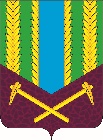 Иркутская областьМуниципальное образование  «Т у л у н с к и й   р а й о н»ДУМАТулунского муниципального районавосьмого созываРЕШЕНИЕ       31 октября  2023г.                                                                             № 25г. ТулунО внесении изменений в Положение о муниципальном контроле в дорожном хозяйстве вне границ населенных пунктов муниципального образования «Тулунский район»Руководствуясь статьей 31 Федерального закона от 8 ноября 2007 года              № 259-ФЗ «Устав автомобильного транспорта и городского наземного электрического транспорта», статьей 131 Федерального закона от 8 ноября 2007 года № 257-ФЗ «Об автомобильных дорогах и о дорожной деятельности в Российской Федерации и о внесении изменений в отдельные законодательные акты Российской Федерации», Федеральным законом от 31 июля 2020 года                № 248-ФЗ «О государственном контроле (надзоре) и муниципальном контроле в Российской Федерации», п. 4.3 Протокола совещания рабочей группы по вопросам реализации мероприятий исполнительных органов государственной власти Иркутской области, органов местного самоуправления муниципальных образований Иркутской области, необходимых для реализации Федерального закона от 31 июля 2020г. № 248-фз «О государственном контроле (надзоре) и муниципальном контроле в Российской Федерации» от 16.06.2023г. № 60-20-792/23, ст. 27, 44 Устава муниципального образования «Тулунский район», Дума Тулунского муниципального района РЕШИЛА:1. Внести в Положение о муниципальном контроле в дорожном хозяйстве вне границ населенных пунктов муниципального образования «Тулунский район», утвержденное решением Думы Тулунского муниципального района седьмого созыва от 30.11.2021г. № 286 (далее – Положение) следующие изменения:1.1. пункт 2.9. Положения дополнить предложением «Срок проведения профилактического визита 1 рабочий день.».1.2.  подпункт 1пункта 3.9 исключить;1.3. п. 2.5 Положения дополнить подпунктом 3 следующего содержания: «3) профилактический визит.»;1.4. Приложение № 1 к Положению изложить в новой редакции (прилагается).        2. Настоящее решение вступает в силу со дня его официального опубликования. 3. Опубликовать настоящее решение в информационном бюллетене «Вестник Тулунского района» и разместить на официальном сайте Администрации Тулунского муниципального района в информационно-телекоммуникационной сети «Интернет».Председатель Думы Тулунскогомуниципального района                                                                          М.С. Шавель                                                  Мэр Тулунскогомуниципального района                                                                            А.Ю. ТюковПриложение к решению Думы Тулунского муниципального районавосьмого созываот 31 октября 2023г. № 25«Приложение № 1к Положению о муниципальном контроле в дорожном хозяйстве вне границ населенных пунктов Тулунского муниципального районаИндикаторы риска нарушения обязательных требований, используемые для определения необходимости проведения внеплановых проверок при осуществлении муниципального контроля  в дорожном хозяйствевне границ населенных пунктов1. Наличие достоверной информации ОГИБДД МО МВД России «Тулунский» об увеличении количества дорожно-транспортных происшествий по сравнению с аналогичным периодом прошлого года, связанных наличием недостатков транспортно-эксплуатационного состояния дорожной сети.2.  Наличие достоверной информации ОГИБДД МО МВД России «Тулунский» об увеличении количества дорожно-транспортных происшествий по сравнению с аналогичным периодом прошлого года, из-за несоблюдения требований безопасности при проведении работ по реконструкции, капитальному ремонту и ремонту дорог.»